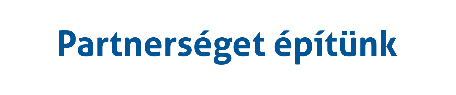 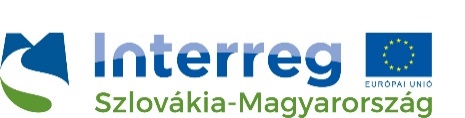 REGISZTRÁCIÓS ŰRLAPa „BUILCOGREEN“ rendezvénysorozaton történő részvételreTechnikai információk:A workshop-ok átfogó témája: Zöldfelület kezelés, növénygondozás; településüzemeltetési együttműködések intézményi erősítése.A kitöltött és aláírt regisztrációs űrlapo(ka)t 2019. február 13. (szerda) délelőtt 10 óráig szíveskedjenek eljuttatni a gencs.kinga@arrabona.eu   vagy a   beres.erika@arrabona.eu e-mail címre.A terem befogadóképessége korlátozott, a szervező fenntartja a jogot a további jelentkezések elutasítására.Rendezvényünk a „BUILCOGREEN“ (kód: SKHU/1601/4.1/040) projekt részeként, az Interreg V-A Szlovákia-Magyarország Együttműködési Program keretében, az Európai Regionális Fejlesztési Alap támogatásával valósul meg.A programról részletes információ a www.skhu.eu oldalon található.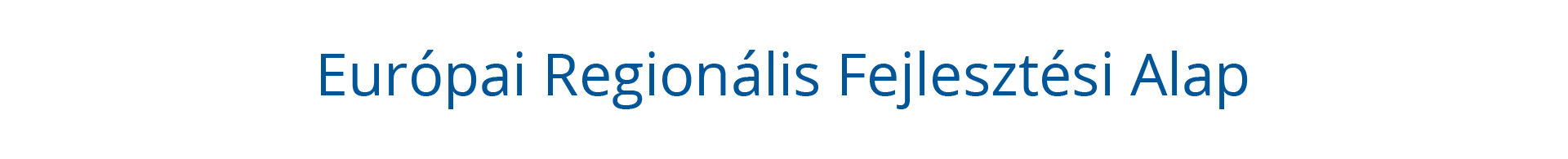 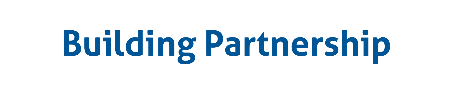 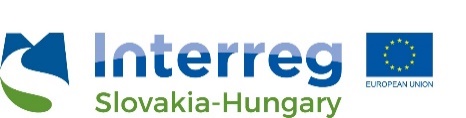 REGISTRATION FORMto participate on the „BUILCOGREEN“ workshop seriesTechnical details:The main focus of the workshop: Green surface treatment, plant care Enhancing partnership in the field of settlement managementWe kindly ask you to indicate your participation until 13th February 2019. 10:00 a.m., with filling out the registration form and forward it to the gencs.kinga@arrabona.eu   or  beres.erika@arrabona.eu email address. The capacity of the hall is limited, the organizer reserves the right to refuse further applications.The meeting, part of the project Builcogreen (code: SKHU/1601/4.1/040) is funded by the Interreg V-A Slovakia-Hungary Cooperation Programmes in the framework of European Regional Development Fund. More information that is detailed can be found on the website of the project www.skhu.eu. All the information on this conference would not necessarily represent the official position of the European Union.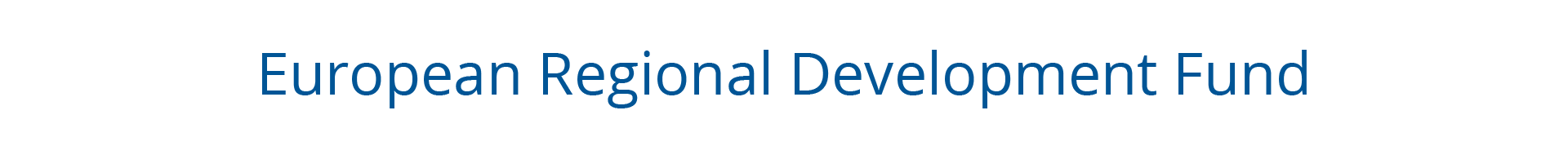 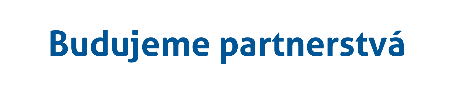 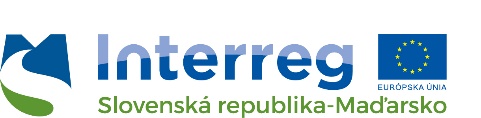 Registračný Formulár Účasť  na sérii “BUILCOGREEN” workshopovTechnické informácie:Celkovým témom workshopov je: Údržba verejnej zelene – Osobitné požiadavky ─ Špeciálne riešenia, inštitucionálne posilnenie spolupráce v oblasti technických služieb obcí.Potvrďte nám svoj záujem o účasť vyplnením a vrátením priloženého registračného formulára, oznámte to prosím najneskôr do 13. február  2019 na adresu: gencs.kinga@arrabona.eu / beres.erika@arrabona.euKapacita sály je obmedzená, organizátor si vyhradzuje právo odmietnuť ďalšie žiadosti.Naše podujatie sa realizuje ako časť projektu Builcogreen (kod SKHU/1601/4.1/040) v rámci INTERREG V-A Programu cezhraničnej spolupráce Slovensko-Maďarsko podporou Európskeho fondu regionálneho rozvoja. Informácie nachádzajúce na tejto pozvánke a odznelé na podujatí nie nevyhnutne odzrkadlujú oficiálne stanovisko Európskej únie.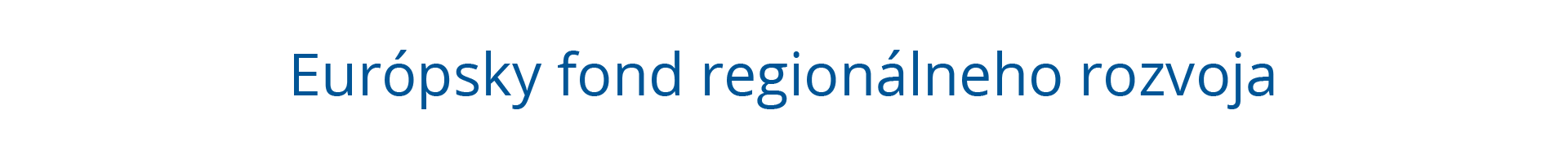 Podrobné informácie o programe nájdete na stránke: www.skhu.euVezetéknév és utónév:Településen betöltött pozíció:Jelentkező kiemelt szakmai területei a településüzemeltetés kapcsán:Település / szervezet neve:Település / szervezet címe:Szlovák Köztársaság         Magyarország Kérjük jelezze szállásigényét!Szállást kérek:                                                                                     igen                         nem E-mail cím:Telefon:Kelt:A résztvevő aláírása:Firstname:Surename:Your position on the settlement organisation:your proffesional experiment and task in the field of the settlement management:Name of the sttlement / organisation:Address of the settlemnent / organisation:Slovakia         Hungary Accomodation:                                                                                   yes                 no E-mail: Tel.:Date:Signature:Meno a priezvisko:Pozícia v obci:Kľúčové odborné oblasti žiadateľa v súvislosti s riadením technických služieb:Názov/Obec/ Mesto /Organizácia:Adresa/Obec/ Mesto /Organizácia:Slovensko         Maďarsko Ubytovanie:                                                                                áno                      nie E-mail:Telefón:Dátum:Podpis: